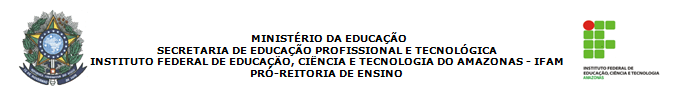 ANEXO A- MODELO DA CARTA DE INTENÇÃOComo regra geral uma carta de intenção é um pré-projeto de pesquisa que tem como finalidade mostrar, de forma clara e objetiva, o que o candidato pretende pesquisar. Deve apresentar os seguintes itens:TítuloLinha de pesquisaDescrição do problemaPelo menos três (03) motivos que justifiquem a relevância institucional e social da pesquisaPelo menos dois (02) resultados esperadosPossível orientadorTÍTULOO Título deve ser uma forma de antecipar o que o leitor irá encontrar no texto. Um título coerente e claroLINHA DE PESQUISADeve constar no corpo do trabalho a linha de pesquisa indicada pela InstituiçãoDESCRIÇÃO DO PROBLEMA A SER PESQUISADODescrever as inquietações que são oriundas do objeto que se pretende investigar, demonstrando clareza, coerência e concisão. PELO MENOS TRÊS (03) MOTIVOS QUE JUSTIFIQUEM A RELEVÂNCIA INSTITUCIONAL E SOCIAL DA PESQUISAOs motivos devem convencer a quem for ler a carta com relação à importância e à relevância. Deverá convencer quem for ler o projeto, com relação à importância e à relevância da pesquisa proposta, as vantagens e benefícios que serão proporcionados. PELO MENOS DOIS (02) RESULTADOS ESPERADOS:Aqui o candidato deve expressar quais resultados são previstos ou não. POSSÍVEL ORIENTADORApresentar o(s) nome(s) do(s) orientador (es) para que possa(m), assim, dar o aceite no processo de orientação.NOME DO CANDIDATOTÍTULO XXXXXXXXXXXCarta de intenção apresentada ao curso de graduação em Licenciatura em Ciências Biológicas/Química/Física/Matemática como requisito parcial ao SEMINTER 2015.Eixo Temático: (Aqui se você escolhe um dos eixos temáticos) Linha de pesquisa: (Aqui você escolhe uma das linhas de pesquisa) ORIENTADOR XXXXXXXXXXXXXManausAno